Präsident Andreas König5000 Aarau		praesident@bienen-ag.ch	PROTOKOLL   	VorstandssitzungMittwoch, 8.11.2021, 19:00 Uhr, Stefan Hoene Höhleweg 1, Küttigen	TraktandenAndreas KönigPendenzen: 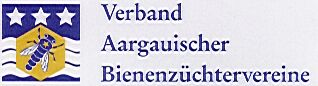          www.bienen-ag.ch                Aarau, 08.11.2021BegrüssungAnwesend: Andreas, Markus, Francesco, Stefan, EdithEntschuldigt: MatthiasAndreasGenehmigung ProtokollProtokoll genehmigtAndreasKadertagungIn Vorbereitung auf die Kadertagung bringt jeder seine Arbeitsbeschreibung mit. Welche Aufgaben und Kompetenzen sind mit der entsprechenden Aufgabe im Vorstand verbunden.Detaillierter Ablauf gemäss beiliegender EinladungBegrüssung im Plenum in der Halle Getränk PET 1/5 l  Stefan4 Zimmer stehen zur VerfügungZucht und BeraterPräsidenten / KassierITBetriebsprüferProgramm gemäss einzelnem AblaufDelegationen: Stefan kauft Getränke min. 150 Flaschen, ev. Wein, SüssmostJeder bringt einen Kuchen gekauft oder gebacken … egalBesichtigung Halle Liebegg, Andreas und Markus ev. Möglichkeit Kaffee klären. Andreas / AlleErsatz Zuchtobmann: Es sind noch keine konkreten Vorschläge eingegangenBrainstorming mit Aufnahme von KontaktenAnfrage Matthias Götti ImkerschuleBeat Schmid, GränichenWaldmeier, AarauWüthrich ChristophBruno Flückiger, WiggertalMatthias Moser, BadenKrauter Heinz, HerznachGuggisberg Elisabeth, EggiwilStefan Lendenmann, HendschikenTobias Mathis, AlleTerminplan 2022Detaillierter Ablauf 2022 planenVorgehen Empfehlung GV’s BesucheBelegstellenprämierung Freitag 13.5. und Sa 14.5.Freitag, Markus, Andreas & StefanSamstag, Markus, Francesco, MatthiasEv. Kadertreffen im Frühling DV VABV Juni 3. Oder 24. Wird noch geklährtDV Bienen-schweiz Sarnen  Edith, Francesco20.5.2022 Tag der offenen Bienenstände Budget für Gastgeber 250.- CHF pauschalErklären Bienen Bienenhaus zeigenSchaubienenkastenGeschenke Imkerschaft an Bauern Idee und Schreiben gem. Andreas König noch pendent Wer könnte dieses Mandat übernehmen?Wachstücher FrancescoRahmenbedingungen gem. Andreas König AlleTermin für die nächste Sitzung17.1.2022 Fondue und Sitzung, Fliederweg 21, Eiken bei Francesco TucciAlleDatumPendenzVerantwortlichProjekte Verband BestäubungsprämienSchulprojekte (Jugendförderung) proaktive InformationVideos für Vereine und BeraterVerbandVerbesserungsvorschläge HomepageTermine Tool für VereineSchwarmfängerlisteVerband